		Powiatowy Urząd Pracy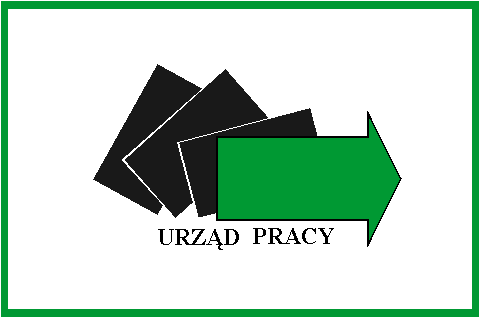 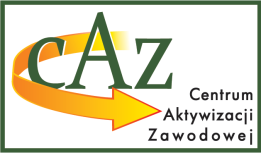  w Chełmiezałącznik nr 3 do SWZUMOWA  Nr    …/PR/FP/2024na  realizację usługi szkoleniowej dla osób bezrobotnych w ramach Programu Regionalnego „Aktywizacja zawodowa osób bezrobotnych do 30 roku życia”, zawarta w dniu .........2024 r.
w Chełmie pomiędzy:Powiatem Chełmskim, który reprezentuje Starosta Chełmski, w imieniu którego działa………………………………………………………zwanym  w dalszej części umowy „Zamawiającym ” a ……… z siedzibą w ……. wpisanym do Krajowego Rejestru Sądowego pod KRS ……,
NIP ……….., REGON …………….., wpisanym do Rejestru Instytucji Szkoleniowych pod nr ….. prowadzonego przez ….., reprezentowanym przez: ………………. – zwanym w dalszej części umowy „Wykonawcą”.	Umowa zostaje zawarta w wyniku wyboru najkorzystniejszej oferty na realizację usług społecznych w trybie podstawowym art. 275 pkt 1 w związku z art. 359 pkt 2 ustawy z dnia 11 września 2019 r. Prawo zamówień publicznych ( Dz.U. z 2023 r., poz. 1605 z późn.zm.).§ 1 Przedmiotem niniejszej umowy jest realizacja szkolenia dla 10 bezrobotnych 
w zakresie „Operator koparko-ładowarki (wszystkie typy) klasa III z modułem ograniczania odpadów budowlanych” - liczba godzin ogółem 140 godzin na każdego uczestnika, w tym 6 godzinny moduł ograniczania odpadów budowlanych, zgodnie
z programem szkolenia oraz na warunkach przedstawionych w ofercie Wykonawcy Integralną częścią umowy jest:oferta Wykonawcy,program szkolenia zawierający informacje, o których mowa w Rozporządzeniu Ministra Pracy i Polityki Społecznej z dnia 14 maja 2014 r. w sprawie szczegółowych warunków realizacji oraz trybu i sposobów prowadzenia usług rynku pracy (Dz. U. poz. 667 ze zm.) sporządzony zgodnie z programem przedstawionym w ofercie,wzór anonimowej ankiety dla uczestników szkolenia służącej do oceny szkolenia, 4) wzór zaświadczenia o ukończeniu szkolenia zawierający elementy określone w § 71 	ust. 4 ww. Rozporządzenia Ministra Pracy i Polityki Społecznej z dnia 14 maja 2014 r. 
	z informacją, że szkolenie realizowane było w ramach Programu 	Regionalnego „Aktywizacja zawodowa osób bezrobotnych do 30 roku życia”,5) wzór świadectwa, wydanego zgodnie z Rozporządzeniem Ministra Gospodarki z dnia 	20 września 2001r. w sprawie bezpieczeństwa i higieny pracy podczas eksploatacji 	maszyn i innych urządzeń technicznych do robót ziemnych, budowlanych i drogowych 	(Dz.U.  2018,  poz. 583 ze zm.),6) wzór książeczki operatora maszyn roboczych, wydanych zgodnie z ww. 	Rozporządzeniem 	Ministra Gospodarki  z dnia 20 września 2001 r. Termin realizacji przedmiotu umowy: do 3 miesięcy od daty podpisania umowy.
Planowany termin rozpoczęcia szkolenia: marzec 2024r.Miejsce szkolenia: 1) Zajęcia teoretyczne: ……………2) Zajęcia praktyczne: ……………Wykonawca zobowiązuje się z 5 dniowym wyprzedzeniem przesłać do Zamawiającego
w formie elektronicznej harmonogram szkolenia ze wskazaniem terminu realizacji szkolenia. Zamawiający zobowiązuje się w terminie 2 dni roboczych od otrzymania w formie elektronicznej harmonogramu szkolenia zatwierdzić termin realizacji szkolenia lub zgłosić ewentualne uwagi do harmonogramu. § 2Zamawiający zobowiązuje się skierować 10 osób na szkolenie w zakresie „Operator koparko-ładowarki (wszystkie typy) klasa III z modułem ograniczania odpadów budowlanych”. Lista osób skierowanych na szkolenie zostanie przekazana Wykonawcy przed terminem rozpoczęcia szkolenia.Zamawiający zastrzega sobie prawo do skierowania mniejszej liczby osób na szkolenia
tj. do 20%  mniej niż wskazana w ust. 1 liczba osób w przypadku pojawienia się problemów
z doborem uczestników szkolenia, brakiem osób zainteresowanych uczestnictwem w szkoleniu lub w związku z rezygnacją osób zakwalifikowanych, a także w przypadku wystąpienia nieprzewidzianych sytuacji losowych.§ 3Koszt szkolenia 1 osoby zgodnie ze złożoną ofertą wynosi………zł.Koszt osobogodziny szkolenia wynosi  ……… zł. Łączna wartość zamówienia dla 10 osób nie może przekroczyć kwoty ………. zł (słownie złotych: …………… 00/100 brutto). Zamawiający zapłaci Wykonawcy wynagrodzenie, które będzie stanowiło iloczyn kosztów szkolenia wskazanych w ofercie dla jednej osoby i ilości uczestników szkolenia tj. …. zł x 10 osób. Zamawiający pokryje rzeczywiście poniesione koszty za faktycznie skierowaną
i przeszkoloną liczbę uczestników w wysokości nie przekraczającej kosztów wymienionych w ust. 3. Należność za realizację usługi szkoleniowej Zamawiający ureguluje przelewem w ciągu 30 dni od daty otrzymania prawidłowo wystawionej faktury, po spełnieniu zobowiązań określonych w § 4 i przedstawieniu wymaganej dokumentacji. Wykonawca wystawi fakturę za wykonaną usługę po uprzednim podpisaniu przez Zamawiającego i Wykonawcę listy sprawdzającej zgodność wykonania usługi szkoleniowej
 z niniejszą umową i protokołu odbioru usługi szkolenia.§ 4Wykonawca zobowiązany jest do:1) wykonywania czynności będących przedmiotem umowy z należytą starannością, zgodnie ze złożoną ofertą, warunkami określonymi w SWZ stanowiącymi integralne części umowy, 2) wykonania usługi w miejscu szkolenia określonym w ofercie i wskazanym w § 1 pkt 3 umowy zgodnie z ogólnymi przepisami BHP, 3) realizacji usługi szkoleniowej dostosowując się do wymagań art. 4 ust. 3 i art. 5 ust. 2 ustawy z dnia 19 lipca 2019 r. o zapewnieniu dostępności osobom ze szczególnymi potrzebami (Dz.U. 2022, poz. 2240) w przypadku, gdy uczestnikami szkolenia są osoby z orzeczonym stopniem niepełnosprawności,4) realizacji programu szkolenia zgodnie ze złożoną ofertą oraz obowiązującymi w tym zakresie przepisami,5) realizacji szkolenia według planu nauczania obejmującego przeciętnie nie mniej niż 25 godzin zegarowych w tygodniu na każdego uczestnika szkolenia, w dni powszednie od poniedziałku do piątku, (z wyjątkiem dni świątecznych) w godz. 8.00 – 18.00 (8 godzin zegarowych zajęć dziennie). Liczba dni szkolenia dla jednego uczestnika  - maksymalnie 28 dni + egzamin państwowy przed Komisją Egzaminacyjną działającą pod nadzorem Sieci Badawczej Łukasiewicz-Warszawski Instytut Technologiczny,6) prowadzenia szkoleń w terminach przedstawionych w § 1 ust. 2 według przedłożonego harmonogramu oraz zgodnie z obowiązującymi w tym zakresie przepisami,7) prowadzenia szkolenia z wykorzystaniem wyposażenia techniczno-dydaktycznego, zgodnie z programem i przez kadrę przedstawioną w ofercie,8) przekazania na własność uczestnikom szkolenia materiałów dydaktycznych i biurowych,
tj.: ……………….. oraz odzieży roboczej: obuwie, rękawice, czapka, spodnie, bluzę lub koszulę z długim rękawem, kamizeli odblaskowe zgodnych z przedstawioną ofertą  oraz dostarczenia Zamawiającemu oryginału imiennych potwierdzeń otrzymania w/w materiałów odzieży przez uczestników szkolenia,9) zapewnienia uczestnikom szkolenia serwisu kawowego (kawa, herbata, napoje, drobne ciastka) w trakcie realizacji zajęć oraz dostarczenia Zamawiającemu oryginału imiennych potwierdzeń korzystania przez uczestników szkolenia z serwisu kawowego, zgodnie ze złożoną ofertą,10) dokonania podziału uczestników szkolenia na …… podgrupy podczas zajęć praktycznych
 z zapewnieniem dla każdej podgrupy po … koparko-ładowarce, zgodnie ze złożoną ofertą,11) zapewnienia uczestnikom szkolenia przejazdu z Chełma do miejsca realizacji szkolenia
tj. do …….. i z powrotem przez cały okres realizacji szkolenia i na egzamin państwowy w obie strony,  zgodnie ze złożoną ofertą. Miejscem odjazdu autokaru, dowożącego uczestników szkolenia z Chełma do …………..będzie parking przy ………………………….., 12) zorganizowania egzaminu wewnętrznego i egzaminu państwowego przed Komisją Egzaminacyjną działającą pod nadzorem Sieci Badawczej Łukasiewicz-Warszawski Instytut Technologiczny bezpośrednio po zakończeniu szkolenia, a ewentualnego egzaminu poprawkowego do 3 tygodni od dnia zakończenia szkolenia,13) koordynowania działań dotyczących ustalenia ewentualnego poprawkowego egzaminu państwowego,14) poinformowania Zamawiającego o  terminie egzaminu/ów państwowego/ych przed Komisją Egzaminacyjną działającą pod nadzorem Sieci Badawczej Łukasiewicz-Warszawski Instytut Technologiczny i o jego/ich wynikach,15) pokrycia kosztów egzaminu państwowego przed Komisją Egzaminacyjną działającą pod nadzorem Sieci Badawczej Łukasiewicz-Warszawski Instytut Technologiczny wszystkim uczestnikom szkolenia, którzy pozytywnie ukończyli szkolenie,16) pokrycia kosztów wydania książek, świadectw po uzyskaniu pozytywnego wyniku egzaminu państwowego przez uczestników szkolenia,17) dostarczenie Zamawiającemu kserokopii książek, operatora maszyn roboczych, świadectw 18) wyznaczenia osoby, która będzie kierownikiem – koordynatorem kursu. Osoba ta musi mieć stały kontakt z Zamawiającym oraz z uczestnikami szkolenia w celu zapewnienia prawidłowej organizacji zajęć. 19) prowadzenia dokumentacji przebiegu szkolenia składającej  się w szczególności z :a) dziennika zajęć edukacyjnych zawierającego tematy i wymiar godzin zajęć edukacyjnych oraz  listę obecności zawierającą: imię, nazwisko i podpis uczestnika szkolenia,b) protokołu i karty ocen z okresowych sprawdzianów efektów kształcenia oraz egzaminu końcowego, jeżeli zostały przeprowadzone,c) rejestru wydanych zaświadczeń lub innych dokumentów potwierdzających ukończenie szkolenia i uzyskanie kwalifikacji, zawierającego: numer, imię
i nazwisko oraz numer PESEL uczestnika szkolenia, a w przypadku cudzoziemca numer dokumentu stwierdzającego tożsamość, oraz nazwę szkolenia i datę wydania zaświadczenia,d) imiennego potwierdzenia otrzymanych materiałów dydaktycznych i biurowych przez każdego uczestnika szkolenia,e) imiennego zestawienia listy osób, które ukończyły i nie ukończyły szkolenia oraz listę osób, które przystąpiły do egzaminu państwowego i uzyskały pozytywny/ negatywny wynik egzaminu, f) zaświadczeń o ukończeniu szkolenia zawierające elementy określone w § 71 ust.4  Rozporządzenia Ministra Pracy i Polityki Społecznej z dnia 14 maja 2014 r. z informacją, że szkolenie realizowane było w ramach Programu Regionalnego „Aktywizacja zawodowa osób bezrobotnych do 30 roku życia”g) świadectw i książek operatora, wydanych zgodnie z Rozporządzeniem Ministra Gospodarki  z dnia 20.09.2001r. w sprawie bezpieczeństwa i higieny pracy podczas eksploatacji maszyn i innych urządzeń technicznych do robót ziemnych, budowlanych
i drogowych20) dostarczenia Zamawiającemu oryginałów dokumentów wskazanych w pkt 19 ppkt d i e oraz kopii dokumentów wskazanych w pkt 19 ppkt a, b, c, f, g potwierdzonych za zgodność
z oryginałem po zakończeniu szkolenia,21) przesyłania do Zamawiającego w okresach miesięcznych indywidualnych list obecności na szkoleniu osób skierowanych (w terminie 1 dnia roboczego następnego miesiąca) lub po zakończeniu szkolenia, 22) bieżącego informowania drogą elektroniczną (scan dokumentu) Zamawiającego o nie zgłoszeniu się skierowanych osób na szkolenie, o nieobecności na szkoleniu tych osób lub
o przypadkach rezygnacji z uczestnictwa w szkoleniu w trakcie jego trwania. Każda nieobecność uczestnika szkolenia musi być usprawiedliwiona zwolnieniem lekarskim na druku ZUS ZLA w wersji papierowej bądź elektronicznej lub oświadczeniem związanym
z wydarzeniami losowymi, potwierdzonym odpowiednim dokumentem (takimi jak np.: ślub, urodzenie dziecka, zgonu i pogrzebu członka rodziny). 23) niezwłocznego informowania drogą elektroniczną (scan dokumentu) o zaistniałych przeszkodach w realizacji programu szkolenia,24) ubezpieczenia od następstw nieszczęśliwych wypadków NNW powstałych w związku ze szkoleniem oraz w drodze do miejsca szkolenia i z powrotem następującym osobom: skierowanym na szkolenie nie posiadającym z tego tytułu prawa do stypendium, uczestnikom szkolenia, którzy podjęli zatrudnienie, inną pracę zarobkową lub działalność gospodarczą i zamierzają to szkolenie ukończyć. Zamawiający poinformuje o powyższym Wykonawcę w formie pisemnej. Wykonawca niezwłocznie przedłoży (najpóźniej w ciągu 2 dni) Zamawiającemu kopię polisy. W przypadku konieczności dokonania w/w ubezpieczenia, wydatek poniesiony przez Wykonawcę z tego tytułu stanowi koszt Wykonawcy. Ww. koszt nie może zwiększać kwoty zawartej w § 3 ust. 1,25) powołania zespołu powypadkowego, który ma sporządzić protokół okoliczności i przyczyn wypadku powstałego w związku ze szkoleniem oraz w drodze z miejsca zamieszkania 
do miejsca szkolenia i z miejsca szkolenia do miejsca zamieszkania oraz niezwłocznie poinformowania Zamawiającego o zaistniałym wypadku,26) przeprowadzenia anonimowych ankiet oceniających przebieg szkolenia, wśród uczestników szkolenia  oraz dostarczenia ich Zamawiającemu, 27) zawarcia z Zamawiającym odrębnej umowy o powierzeniu przetwarzania danych osobowych uczestników szkolenia, która stanowi załącznik do niniejszej umowy oraz do ochrony danych osobowych uczestników szkolenia zgodnie z Rozporządzeniem Parlamentu Europejskiego i Rady (UE) 2016/679 z dnia 27 kwietnia 2016 r. w sprawie ochrony osób fizycznych w związku
 z przetwarzaniem danych osobowych  i w sprawie  swobodnego przepływu takich danych oraz uchylenia dyrektywy 95/46/We (ogólne rozporządzenie o ochronie danych (Dz.U.UE.L.2016.119 z 04.05.2016, str.1 z póź.zm),28) poddania się kontroli dokonywanej przez Zamawiającego oraz inne uprawnione podmioty
 w zakresie prawidłowości realizacji szkolenia w ramach Programu Regionalnego „Aktywizacja zawodowa osób bezrobotnych do 30 roku życia”.§ 5Zamawiający zastrzega sobie oraz innym uprawnionym podmiotom prawo wglądu
w dokumentację dotyczącą szkolenia, w tym dokumentów finansowych  oraz prawo kontroli prawidłowości wywiązywania się Wykonawcy z umowy oraz warunków określonych w ofercie
w zakresie prawidłowości realizacji szkolenia w ramach Programu Regionalnego „Aktywizacja zawodowa osób bezrobotnych do 30 roku życia”.Wykonawca zobowiązuje się do przechowywania dokumentacji, związanej z realizacją szkolenia
 w ramach w ramach Programu Regionalnego „Aktywizacja zawodowa osób bezrobotnych do 30 roku życia” przez okres 5 lat, w sposób zapewniający dostępność, poufność i bezpieczeństwo oraz do informowania Zamawiającego o miejscu archiwizacji ww. dokumentów.W przypadku zmiany miejsca archiwizacji dokumentów oraz w przypadku zawieszenia lub zaprzestania przez Wykonawcę działalności przed terminem, o którym mowa w ust. 2 Wykonawca zobowiązuje się poinformować pisemnie Zamawiającego o miejscu archiwizacji dokumentów związanych z realizacją szkolenia w ramach Programu Regionalnego „Aktywizacja zawodowa osób bezrobotnych do 30 roku życia”. Informacja ta jest wymagana w przypadku zmiany miejsca archiwizacji dokumentów w terminie 10 dni roboczych od zaistnienia zdarzenia.§ 6Z tytułu niewykonania lub nienależytego wykonania przedmiotu umowy:Wykonawca zapłaci Zamawiającemu karę umowną w wysokości 0,15 % łącznej wartości  zamówienia określonej w § 3 ust.1 za każdy dzień zwłoki,Zamawiający zapłaci Wykonawcy karę umowną w przypadku nie dotrzymania terminu określonego w § 1 ust. 4 w wysokości 0,15 % łącznej wartości zamówienia określonej w § 3 ust.1 za każdy dzień zwłoki.Za nienależyte wykonie przedmiotu umowy przez Wykonawcę uważa się w szczególności:1) niezrealizowanie szkolenia w terminie określonym w § 1 ust. 2 za wyjątkiem sytuacji określonych w § 8 ust.1 pkt.52) niezrealizowanie programu szkolenia,3) nieprzekazanie uczestnikom szkolenia nieodpłatnych materiałów biurowych, środków
i dydaktycznych, odzieży roboczej: obuwia, rękawic, czapki, spodni, bluzy lub koszuli z długim rękawem, kamizeli odblaskowej zgodnie z przedstawioną ofertą,4) zatrudnienie przez instytucję szkoleniową w celu realizacji szkolenia innej niż wskazanej
 w ofercie kadry wykładowców nieposiadającej odpowiedniego wykształcenia lub kwalifikacji czy doświadczenia zawodowego,5) niesfinansowanie ubezpieczenia od następstw nieszczęśliwych wypadków NNW
 w przypadku, o którym mowa w § 4 pkt 24. Wykonawca wyraża zgodę na potrącenie kar umownych z przysługującego mu wynagrodzenia.Strony zastrzegają możliwość kumulatywnego naliczania kar umownych z różnych tytułów
w maksymalnej wysokości do 20% łącznej wartości zamówienia określonej w § 3 ust.1 umowy.Zamawiający zastrzega sobie prawo do odszkodowania uzupełniającego przewyższającego wysokość zastrzeżonych kar umownych.Wykonawcy służy prawo naliczania odsetek ustawowych w przypadku opóźnienia w zapłacie wynagrodzenia umownego określonego w § 3 ust.1 umowy.§ 7Niniejsza umowa może zostać rozwiązana w następujących okolicznościach:1) zgodnego oświadczenia woli obu stron z zachowaniem formy pisemnej,2) w sytuacji, gdy istotnie zostały naruszone postanowienia umowy, tj.: gdy nie była ona realizowana przez okres 7 dni licząc od daty wyznaczonej na rozpoczęcie szkolenia 
w trybie natychmiastowym.§ 8Zamawiający dopuszcza możliwość zmian postanowień umowy w stosunku do treści oferty na podstawie, której dokonano wyboru Wykonawcy wyłącznie w szczególnie uzasadnionych przypadkach o obiektywnym charakterze, niezależnych od Wykonawcy za zgodą obu stron 
w formie pisemnego aneksu, które dotyczyć mogą:1) osób prowadzących szkolenie, w następujących przypadkach:a) udokumentowanej (potwierdzonej stosownym zaświadczeniem lekarskim) niezdolności do wykonania pracy wskutek choroby lub opieki nad chorym członkiem rodziny lub pobytu w stacjonarnym zakładzie opieki zdrowotnej;b) konieczności stawienia się przed sądem lub organem administracji publicznej (potwierdzone stosownym wezwaniem);c) zdarzeń losowych, nagłej choroby lub śmierci wykładowcy,2) godzin realizacji zajęć, w następujących przypadkach:a) niemożliwych do przewidzenia zdarzeń losowych np. powodzi, pożaru lub awarii, usterek technicznych w miejscu odbywania szkolenia uniemożliwiających prowadzenie zajęć
(np. brak światła, awarie wodnokanalizacyjne, itp.),b) zdarzeń losowych, nagłej choroby lub śmierci wykładowcy.3) miejsca prowadzenia szkolenia, w następujących przypadkach niemożliwych do przewidzenia zdarzeń losowych np. powodzi, pożaru lub awarii, usterek technicznych
w miejscu odbywania szkolenia uniemożliwiających prowadzenie zajęć (np. brak światła, awarie wodnokanalizacyjne, itp.),4) materiałów dydaktycznych przekazywanych nieodpłatnie uczestnikom szkolenia,
 w przypadku wstrzymania przez dane wydawnictwo druku pozycji książkowej wskazanej przez Wykonawcę;5) terminu rozpoczęcia i zakończenia szkolenia, w następujących przypadkach:a) przedłużenia procesu rekrutacji,b) niemożliwych do przewidzenia zdarzeń losowych np. powodzi, pożaru lub awarii, usterek technicznych w miejscu odbywania szkolenia uniemożliwiających prowadzenie zajęć (np. brak światła, awarie wodnokanalizacyjne, itp.), nagłej choroby lub śmierci wykładowcy, których nie można było przewidzieć w dniu zawarcia umowy;6) zmniejszenia kosztów szkolenia przypadających na uczestników szkolenia w sytuacji niepodjęcia, niekontynuowania przez nich szkolenia z powodu niemożliwych do przewidzenia zdarzeń losowych, w szczególności: przebywania na zwolnieniu lekarskim, podjęcia pracy
w trakcie szkolenia i nie poniesienia z tego tytułu kosztów przez Wykonawcę. Warunkiem dokonania w/w zmian jest:1) niezwłocznie zawiadomienie Zamawiającego o zaistniałej okoliczności oraz złożenie na piśmie wniosku zawierającego:2) opis i ewentualne udokumentowanie okoliczności, której zmiana dotyczy wraz 
   z uzasadnieniem;3) propozycję zmiany, która nie może być mniej korzystna niż określona w ofercie, na      podstawie której dokonano wyboru Wykonawcy.4) ocena przez Zamawiającego proponowanych zmian i podjęcie decyzji o ich słuszności.5) podpisanie aneksu do umowy za wyjątkiem okoliczności wskazanych w ust.1 pkt.6.§ 9Dla celów związanych z wykonaniem umowy, Strony wskazują następujące dane kontaktowe oraz osoby upoważnione do kontaktu:Zamawiający:……….., tel. 82 ……. , adres e-mail: ………………...,Wykonawca:........................…tel. …, adres e-mail ……………….§ 10W przypadku wystąpienia sporu, strony dołożą wszelkich starań by rozstrzygnąć je                           w sposób polubowny.Jeżeli spór nie może zostać rozstrzygnięty w sposób polubowny, strony poddają go pod rozstrzygnięcie Sądu właściwego dla Zamawiającego.   § 11W razie istotnej zmiany okoliczności powodującej, że wykonanie umowy nie leży 
w interesie publicznym, czego nie można było przewidzieć w chwili zawarcia umowy, Zamawiający może odstąpić od umowy w terminie 30 dni od powzięcia wiadomości o tych okolicznościach. Odstąpienie będzie miało formę pisemną pod rygorem nieważności i będzie zawierało uzasadnienieW przypadku o którym mowa w ust. 1, Wykonawca może żądać wyłącznie wynagrodzenia należnego z tytułu wykonania części umowy.  § 121. W sprawach nieuregulowanych niniejszą umową zastosowanie mają przepisy ustawy prawo zamówień publicznych, kodeksu cywilnego, ustawy o promocji zatrudnienia i instytucjach rynku pracy.2.  Wykonawca w związku z wykonywaniem umowy zobowiązuje się do przestrzegania przepisów o ochronie danych osobowych, w tym przepisów Rozporządzenia Parlamentu Europejskiego
i Rady (UE) 2016/679 z dnia 27 kwietnia 2016 r. w sprawie ochrony osób fizycznych w związku z przetwarzaniem danych osobowych i w sprawie swobodnego przepływu takich danych oraz uchylenia dyrektywy 95/46/WE (Dz. Urz. UE L.2016.119.1) oraz ustawy z dnia 10 maja 2018 r. 
o ochronie danych osobowych. § 13Umowę niniejszą zawarto w 3 jednobrzmiących egzemplarzach tj. 1 egzemplarz dla Wykonawcy
 i 2 egzemplarze dla Zamawiającego.	Zamawiający:						Wykonawca: